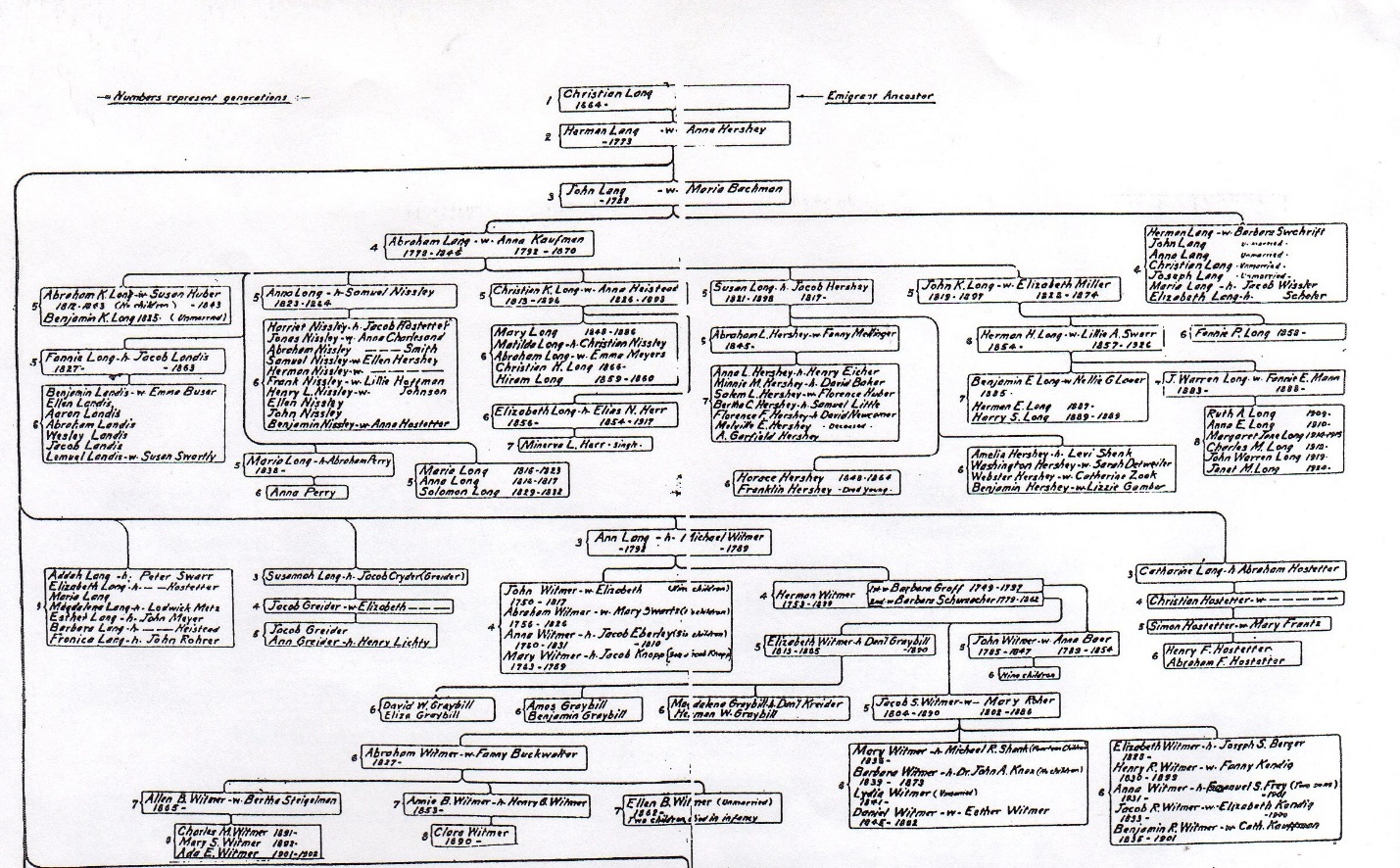 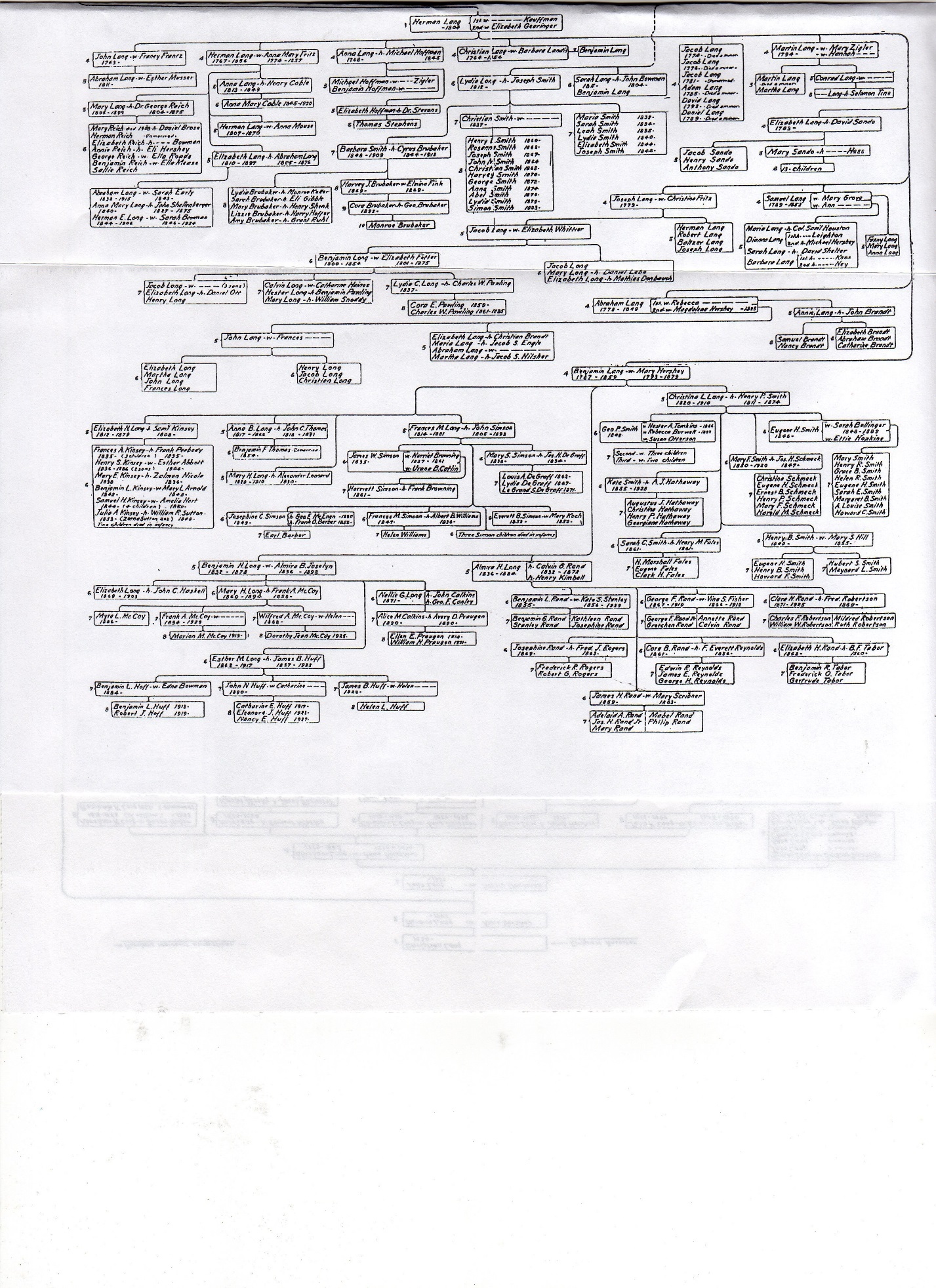 1880 Census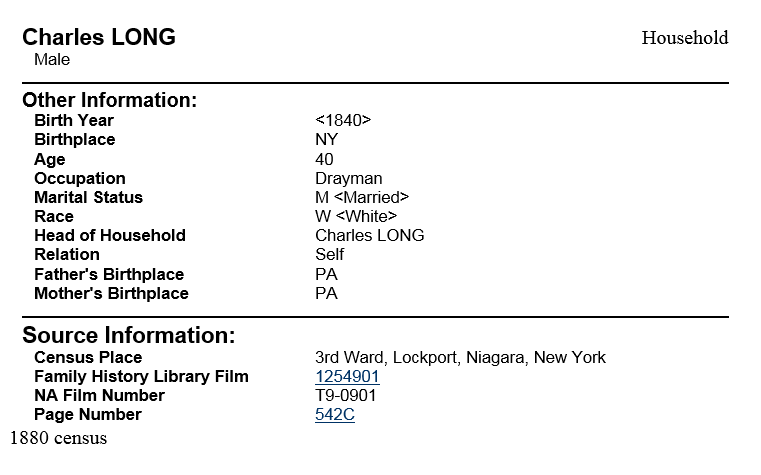 Melinda EVANSMelinda EVANSHouseholdFemaleOther Information:Other Information:Other Information:Birth Year<1838> BirthplaceNY Age42 OccupationKeeping House Marital StatusM <Married> RaceW <White> Head of HouseholdChas. F. EVANSRelationWife Father's BirthplacePA Mother's BirthplacePA Source Information:Source Information:Source Information:Census Place3rd Ward, ,  Family History Library Film1254901NA Film NumberT9-0901Page Number555B    